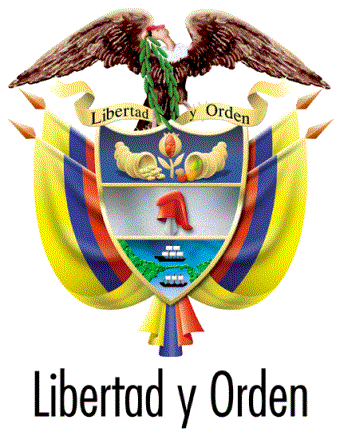 MINISTERIO DE TRANSPORTEAgencia Nacional de InfraestructuraLICITACIÓN PÚBLICA No. VJ-VE-APP-IPB-001-2020AVISO INFORMATIVOSe informa a los Interesados que el pasado lunes 27 de abril a las 16: 23 p.m. se publicó en el cuarto de información de referencia la presentación general del proyecto y el trazado de la vía, en formato KMZ; para una mejor comprensión del proyecto. Nuevamente se aclara que dicha información no es vinculante y solamente será de carácter informativo. Bogotá D.C., abril 28 de 2020